There are 8 dogs in the park.
Each dog has 2 treats. 
How many treats are eaten?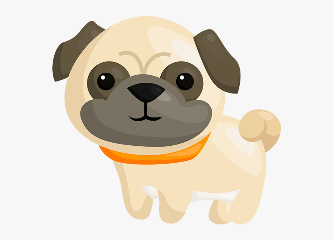 There are 8 dogs in the park.
Each dog has 2 treats. 
How many treats are eaten?There are 8 dogs in the park.
Each dog has 2 treats. 
How many treats are eaten?There are 8 dogs in the park.
Each dog has 2 treats. 
How many treats are eaten?There are 8 dogs in the park.
Each dog has 2 treats. 
How many treats are eaten?